ПРИКАЗ № 4«   15  »   января 2020г.                                                     г. Нальчик«О противодействии коррупции в ГКУ КБР «СШОР по боксу»В соответствии с  Федеральным законом от 25.12.2008г  273-ФЗ «О противодействии коррупции», Национальной стратегии противодействия коррупции, утвержденной указом Президента РФ от 13.04.2010г. №460 и в целях повышения эффективности работы по противодействию коррупции в учреждении, обеспечения защиты прав и законных интересов граждан, общества и государства от угроз, связанных с коррупцией, повышения эффективности функционирования ГКУ КБР «СШОР по боксу»  за счет снижения рисков проявления коррупции, ПРИКАЗЫВАЮ:1.Создать комиссию по противодействию коррупции ГКУ КБР «СШОР по боксу».2.Утвердить состав комиссии (Приложение №1).3.создать положение о комиссии (Приложение№ 2).Утвердить план мероприятий по противодействию коррупции в ГКУ КБР «СШОР по боксу» (Приложение №3).5.утвердить перечень должностей, замещение которых связано с коррупционными рисками (приложение №4).6.Определить направление деятельности учреждения, связанные с повышенными коррупционными рисками (Приложение№5).7.Утвердить кодекс этики и служебного поведения сотрудников учреждения (Приложение№6).8.Утвердить положение по предотвращению и урегулированию конфликта интересов в ГКУ КБР «СШОР по боксу» (Приложение №7).9.Утвердить форму уведомления работодателя о возникшем конфликте интересов (Приложение №8) и Журнал регистрации уведомления о возникшем конфликте интересов или возможном его возникновении. (Приложение №9).10.Назначить заместителя директора ГКУ КБР «СШОР по боксу» (Аттасауова А.С.) ответственным за профилактику коррупционных правонарушений.11.Ответственносить за координацию работы по реализации антикоррупционной политики в ГКУ КБР «СШОР по боксу» возлагаю на себя.12.Заместителю директора Аттасауову А.С., специалисту по кадрам Дауровой Д.Спри приеме на работу сотрудников проводить ознакомление с данным приказом и пакетом  нормативных документов по антикоррупционной политике в ГКУ КБР «СШОР по боксу» под роспись, предупредить их об ответственности за его невыполнение.13.Контроль за исполнением настоящего приказа оставляю за собой.       Директор                                                         М.И.СултановПриложение №1Утверждено Приказом  №4 от  15 января 2020гСостав комиссии по противодействию коррупции в ГКУ КБР «СШОР по боксу»Султанов Мурат Ибрагимович (директор) –председатель комиссииАттасауов Ахмат Солтанович (заместитель директора)-зам. председателя    Члены комиссии:    3.Аппаев Марат Владимирович, инструктор-методист    4.Даурова Диана Сафаровна , специалист по кадрам    5.Кукиева Алла Левовна, главный бухгалтер    6.Жероков Олег Ашримович, тренер по боксуПриложение №2УТВЕРЖДЕНОПриказом  №4 от  15 января 2020гПОЛОЖЕНИЕо комиссии по противодействию коррупции в ГКУ КБР «СШОР по боксу»1.Общие положения1.1.Настоящее Положение разработано в соответствии с Федеральным законом от 25.12.2008№273-ФЗ «О противодействии коррупции», Национальной стратегии противодействия коррупции,утвержденной указом Президента Российской Федерации от 13.04.2010 № 460 и определяет порядокдеятельности, задачи и компетенцию Комиссии по противодействию коррупции в ГКУ КБР «СШОР по боксу» № 4 (далее— Комиссия).1.2.Комиссия в своей деятельности руководствуется Конституцией Российской Федерации,действующим федеральным и областным законодательством в сфере противодействия коррупции,нормативными актами Министерства спорта Калужской области, а также настоящим Положением.1.3.Комиссия является совещательным органом, который систематически осуществляет комплексмероприятий по:•выявлению и устранению причин и условий, порождающих коррупцию;•выработке оптимальных механизмов защиты от проникновения коррупции в учреждении,снижению в ней коррупционных рисков;•созданиюединойобще учрежденческойсистемымониторингаиинформированиясотрудников по проблемам коррупции;•антикоррупционной пропаганде и воспитанию;•привлечению общественности и СМИ к сотрудничеству по вопросам противодействиякоррупции в целях выработки у сотрудников и обучающихся навыков антикоррупционногоповедения в сферах с повышенным риском коррупции, а также формирования нетерпимогоотношения к коррупции.1.4.Для целей настоящего Положения применяются следующие понятия и определения:Коррупция - под коррупцией понимается противоправная деятельность, заключающаяся виспользовании лицом предоставленных должностных или служебных полномочий с цельюнезаконного достижения личных и (или) имущественных интересов.Противодействиекоррупции-скоординированнаядеятельностьфедеральныхоргановгосударственной власти, органов государственной власти субъектов РФ, органов местногосамоуправления муниципальных образований, институтов гражданского общества, организаций ифизических лиц по предупреждению коррупции, уголовному преследованию лиц, совершившихкоррупционные преступления, минимизации и (или) ликвидации их последствий.Коррупционное правонарушение - как отдельное проявление коррупции, влекущее за собойдисциплинарную, административную, уголовную или иную ответственность.Субъекты антикоррупционной политики - органы государственной власти и местногосамоуправления, учреждения, организации и лица, уполномоченные на формирование и реализациюмер антикоррупционной политики, граждане.В учреждении субъектами антикоррупционной политики являются:•тренерский коллектив;•вспомогательный и обслуживающий персонал;•спортсмены и их родители (законные представители);•физическиеиюридическиелица,заинтересованныевкачественномоказании услуг спортсменам.Субъекты коррупционных правонарушений - физические лица, использующие свой статусвопреки законным интересам общества и государства для незаконного получения выгод, а такжелица, незаконно предоставляющие такие выгоды.Предупреждениекоррупции-деятельностьсубъектовантикоррупционнойполитики,направленная на изучение, выявление, ограничение либо устранение явлений условий, порождающихкоррупционные правонарушения, или способствующих их распространению.2.Задачи Комиссии.2.1.Комиссия для решения стоящих перед ней задач:-координирует деятельность учреждения по устранению причин коррупции и условий имспособствующих, выявлению и пресечению фактов коррупции и её проявлений;-вносит предложения, направленные на реализацию мероприятий по устранению причин и условий,способствующих коррупции в учреждении;-вырабатывает рекомендации для практического использования по предотвращению и профилактикекоррупционных правонарушений в деятельности учреждения;-взаимодействуетсправоохранительнымиорганамипореализациимер,направленныхнапредупреждение(профилактику)коррупцииинавыявлениесубъектовкоррупционныхправонарушений.3.Порядок формирования и деятельность Комиссии3.1.Состав Комиссии и Положение о комиссии утверждается приказом директора.Комиссия формируется в составе председателя комиссии, его заместителя, секретаря и членовкомиссии.3.2.Председатель комиссии может принять решение о включении в состав Комиссиидолжностных лиц органа местного самоуправления, осуществляющего функции и полномочияучредителя, ответственных за работу по профилактике коррупционных и иных правонарушений.Данные лица включаются в состав Комиссии в установленном порядке по согласованию с органомместного самоуправления, осуществляющим функции и полномочия учредителя, на основаниизапроса директора.3.3.Комиссия формируется таким образом, чтобы исключить возможность возникновенияконфликта интересов, который мог бы повлиять на принимаемые Комиссией решения.ПривозможномвозникновенииконфликтаинтересовучленовКомиссиивсвязисрассмотрением вопросов, включенных в повестку дня заседания, они обязаны до начала заседаниязаявить об этом.Присутствие на заседаниях Комиссии ее членов обязательно. В случае отсутствия возможностичленовКомиссииприсутствоватьназаседании,онивправеизложитьсвоемнениепорассматриваемым вопросам в письменном виде.3.4.3аседание Комиссии правомочно, если на нем присутствует не менее 2/3 общего числа егочленов. В случае несогласия с принятым решением, член Комиссии вправе в письменном видеизложить мотивированное мнение, которое подлежит приобщению к протоколу.Место, время проведения и повестку дня заседания определяет председатель комиссии. Вотсутствие председателя комиссии его обязанности исполняет заместитель председателя комиссии.ПредседателькомиссииинформируетвсехсотрудниковорезультатахреализацииМерпротиводействия коррупции в учреждении, дает соответствующие поручения своему заместителю,секретарю и членам Комиссии, осуществляет контроль за их выполнением.Члены Комиссии обладают равными правами при принятии решений.3.5.Член Комиссии добровольно принимает на себя обязательства о неразглашении сведений,затрагивающих честь и достоинство граждан и другой конфиденциальной информации, котораярассматривается (рассматривалась) Комиссией. Информация, полученная Комиссией, может бытьиспользована только в порядке, предусмотренном федеральным законодательством об информации,информатизации и защите информации.3.6.Организационно - техническое и документационное обеспечение деятельности Комиссии, атакже информирование членов комиссии и других лиц, участвующих в заседании комиссии, о дате,временииместепроведениязаседания,ознакомлениечленовкомиссиисматериалами,представляемыми для обсуждения на заседании Комиссии, осуществляются секретарем комиссии.4.Полномочия Комиссии.4.1.Комиссиякоординирует деятельность учреждения по реализации мер противодействиякоррупции.4.2.Комиссиявносит предложения на рассмотрение тренерского совета учреждения посовершенствованию деятельности в сфере противодействия коррупции, а также участвует вподготовке проектов локальных нормативных актов по вопросам, относящимся к ее компетенции.4.3.Участвует в разработке форм и методов осуществления антикоррупционной деятельности иконтролирует их реализацию.4.4.Рассматривает предложения о совершенствовании методической и организационной работыпо противодействию коррупции в учреждении.4.5.Содействует внесению дополнений в локальные нормативные акты с учетом измененийдействующего законодательства.4.6.В зависимости от рассматриваемых вопросов, к участию в заседаниях Комиссии могутпривлекаться иные лица, по согласованию с председателем Комиссии.4.7.РешенияКомиссии принимаются на заседании открытым голосованием простымбольшинством голосов присутствующих членов Комиссии и носят рекомендательный характер,оформляется протоколом, который подписывает председатель Комиссии и секретарь, а принеобходимости, реализуются путем принятия соответствующих приказов и распоряжений директора,если иное не предусмотрено действующим законодательством.4.8.Копия протокола по решению Комиссии может быть направлена в орган местногосамоуправления,осуществляющегофункциииполномочияучредителя,атакжеинымзаинтересованным лицам.5. Внесение изменений5.1. Внесение изменений и дополнений в настоящее Положение осуществляется путемподготовки проекта Положения в новой редакции заместителем председателя Комиссии.6 Порядок создания, ликвидации, реорганизации и переименования6.1. Комиссия создается, ликвидируется, реорганизуется и переименовывается приказомдиректора.Приложение №3УТВЕРЖДЕНОПриказом  №4 от  15 января 2020гПЛАНмероприятий по противодействию коррупции в ГКУ КБР «СШОР по боксу» Приложение №4УТВЕРЖДЕНОПриказом  №4 от  15 января 2020гПереченьдолжностей учреждения, замещение которых связанос коррупционными рисками1 Директор2 Заместители директора3 Инструктор-методист4.Главный бухгалтер5.Специалист по кадрам6.Рабочий по комплексному обслуживанию; 7.ТренерПриложение №5УТВЕРЖДЕНОПриказом  №4 от  15 января 2020гНаправления деятельности учреждения, связанныес повышенными коррупционными рисками:1. Проведение тренировочной работы;2. Проведение электронных аукционов, конкурсов, запросов котировок, запросов предложений натовары, работы, услуги;3. Приобретение товаров, работ, услуг у единственного поставщика;4. Учет, хранение, списание материальных ценностей.5. Составление, заполнение документов, справок, отчетности.6. Оплата труда.Приложение №6УТВЕРЖДЕНОПриказом  №4 от  15 января 2020гКОДЕКСЭТИКИ И СЛУЖЕБНОГО ПОВЕДЕНИЯ РАБОТНИКОВГКУ КБР «СШОР по боксу»Статья 1. Общие положения.Кодекс этики и служебного поведения работников ГКУ КБР «СШОР по боксу  (далее - Кодекс) разработанв соответствии с положениями Конституции Российской Федерации, Трудового кодекса РоссийскойФедерации, Федерального закона от 25 декабря 2008 года № 273-ФЗ "О противодействиикоррупции", иных нормативных правовых актов Российской Федерации, а также основан наобщепризнанных нравственных принципах и нормах российского общества и государства.Статья 2. Сфера действия Кодекса.2.1. Кодекс представляет собой свод общих принципов профессиональной этики и основных правилслужебного поведения, которыми должны руководствоваться работники ГКУ КБР «СШОР по  боксу» независимо отзамещаемой ими должности.2.2. Каждый работник должен принимать все необходимые меры для соблюдения положенийКодекса, а каждый гражданин Российской Федерации вправе ожидать от работника ГКУ КБР «СШОР по  боксу» поведения в соответствии с положениями Кодекса.2.3. Знание и соблюдение работниками положений Кодекса является одним из критериев оценкикачества их профессиональной деятельности и трудовой дисциплины.2.4. Гражданин, принимаемый на работу в ГКУ КБР «СШОР по  боксу», должен быть ознакомлен с настоящимКодексом под роспись.Статья 3. Основные обязанности, принципы и правила служебногоповедения работников.3.1. В соответствии со статьей 21 Трудового кодекса Российской Федерации работник обязан:- добросовестно исполнять свои трудовые обязанности, возложенные на него трудовым договором;- соблюдать правила внутреннего трудового распорядка;- соблюдать трудовую дисциплину;- выполнять установленные нормы труда;- соблюдать требования по охране труда и обеспечению безопасности труда;- бережно относиться к имуществу работодателя (в том числе к имуществу третьих лиц,находящемуся у работодателя, если работодатель несет ответственность за сохранность этогоимущества) и других работников;- незамедлительно сообщить работодателю либо непосредственному руководителю о возникновенииситуации, представляющей угрозу жизни и здоровью людей, сохранности имущества работодателя (втом числе имущества третьих лиц, находящегося у работодателя, если работодатель несетответственность за сохранность этого имущества).3.2. Основные принципы служебного поведения работников являются основой поведения граждан всвязи с нахождением их в трудовых отношениях с ГКУ КБР «СШОР по  боксу»Работники, сознавая ответственность перед гражданами, обществом и государством, призваны:- исходить из того, что признание, соблюдение и защита прав и свобод человека и гражданинаопределяют основной смысл и содержание деятельности ГКУ КБР «СШОР по  боксу»;- соблюдать Конституцию Российской Федерации, законодательство Российской Федерации иКБР, не допускать нарушения законов и иных нормативных правовых актов;- обеспечивать эффективную работу ГКУ КБР «СШОР по  боксу»;- осуществлять свою деятельность в пределах предмета и целей деятельности ГКУ КБР «СШОР по  боксу»;-при исполнениидолжностныхобязанностейнеоказыватьпредпочтениякаким-либопрофессиональным или социальным группам и организациям, быть независимыми от влиянияотдельных граждан, профессиональных или социальных групп и организаций;- исключать действия, связанные с влиянием каких-либо личных, имущественных (финансовых) ииных интересов, препятствующих добросовестному исполнению ими должностных обязанностей;- соблюдать беспристрастность, исключающую возможность влияния на их деятельность решенийполитических партий и общественных объединений;- соблюдать нормы профессиональной этики и правила делового поведения;- проявлять корректность и внимательность в обращении с гражданами и должностными лицами;- проявлять терпимость и уважение к обычаям и традициям народов России и других государств,учитывать культурные и иные особенности различных этнических, социальных групп и конфессий,способствовать межнациональному и межконфессиональному согласию;- воздерживаться от поведения, которое могло бы вызвать сомнение в добросовестном исполненииработником должностных обязанностей, а также избегать конфликтных ситуаций, способныхнанести ущерб его репутации или авторитету ГКУ КБР «СШОР по  боксу»;- не использовать должностное положение для оказания влияния на деятельность государственныхорганов, органов местного самоуправления, организаций, должностных лиц и граждан при решениивопросов личного характера;- воздерживаться от публичных высказываний, суждений и оценок в отношении деятельностиГКУ КБР «СШОР по  боксу», его руководителя, если это не входит в должностные обязанности работника;- соблюдать установленные в ГКУ КБР «СШОР по  боксу» правила обработки и предоставления служебнойинформации.3.3. В целях противодействия коррупции работнику рекомендуется:-проявлятьприисполнениидолжностныхобязанностейдобросовестность,объективность,честность, беспристрастность, не допускать коррупционно-опасного поведения (поведения, котороеможет восприниматься окружающими как обещание или предложение дачи взятки, как согласиепринять взятку или как просьба о даче взятки либо как возможность совершить иное коррупционноеправонарушение);- противодействовать коррупционным проявлениям и предпринимать меры по профилактикекоррупции в порядке, установленном действующим законодательством;- уведомлять работодателя, органы прокуратуры, правоохранительные органы обо всех случаяхобращения к работнику каких-либо лиц в целях склонения к совершению коррупционныхправонарушений;- не допускать получения в связи с исполнением должностных обязанностей вознаграждения(неосновательного обогащения) в денежной либо натуральной форме от физических и юридическихлиц (подарки, деньги, ценности, ссуды, услуги материального характера, оплата развлечений,отдыха, транспортных расходов и т.д.) для себя и для третьих лиц;-приниматьмерыпонедопущениювозможностивозникновенияконфликтаинтересовиурегулированиювозникшихслучаевконфликтаинтересов,недопускатьприисполнениидолжностных обязанностей личную заинтересованность, которая приводит или может привести кконфликту интересов, уведомлять своего непосредственного руководителя о возникшем конфликтеинтересов или о возможности его возникновения, как только ему станет об этом известно.3.4. Работникобязанприниматьсоответствующиемерыпообеспечениюбезопасностииконфиденциальностиинформации,занесанкционированноеразглашениекоторойоннесетответственность или (и) которая стала известна ему в связи с исполнением им должностныхобязанностей.3.5. Работник, наделенный организационно-распорядительными полномочиями по отношению кдругим работникам, должен стремиться быть для них образцом профессионализма, безупречнойрепутации, способствовать формированию в организации либо ее подразделении благоприятного дляэффективной работы морально-психологического климата. Внедрять в практику стандарты ипроцедуры, направленные на обеспечение добросовестной работы организации, обеспечиватьнедопущение составления неофициальной отчетности и использования поддельных документов.3.6. Работник ГКУ КБР «СШОР по  боксу» не имеет права:- злоупотреблять должностными полномочиями, склонять кого-либо к правонарушениям, имеющимкоррупционную направленность;- во время исполнения им должностных обязанностей вести себя вызывающе по отношению кокружающим, проявлять негативные эмоции, использовать слова и выражения, не допускаемыеделовым этикетом.3.7. Работник, наделенный организационно-распорядительными полномочиями по отношению кдругим работникам, призван:- принимать меры по предупреждению коррупции, а также меры к тому, чтобы подчиненные емуработники не допускали коррупционно-опасного поведения;- своим личным поведением подавать пример честности, беспристрастности и справедливости;- не допускать случаев принуждения работников к участию в деятельности политических партий,общественных объединений и религиозных организаций;- принимать меры по предотвращению или урегулированию конфликта интересов в случае, если емустало известно о возникновении у работника личной заинтересованности, которая приводит илиможет привести к конфликту интересов.Статья 4. Ответственность за нарушение Кодекса.4.1. Работник ГКУ КБР «СШОР по  боксу»  обязан вести себя в соответствии с настоящим Кодексом, знакомиться сизменениями, вносимыми в него, и принимать необходимые меры для выполнения его требований.4.2. Знание и соблюдение положений Кодекса является одним из критериев оценки качества ихпрофессиональной деятельности и поведения во время исполнения должностных обязанностей.4.3. Анализ и оценка соблюдения положений, предусмотренных настоящим Кодексом, являютсяобязательными при проведении аттестации, назначении на вышестоящую должность, рассмотрениивопросов поощрения и награждения, а также наложении дисциплинарного взыскания.Приложение №7УТВЕРЖДЕНОПриказом  №4 от  15 января 2020гПОЛОЖЕНИЕо порядке предотвращения и урегулирования конфликта интересовв ГКУ КБР «СШОР по боксу»1 ОБЩИЕ ПОЛОЖЕНИЯ1.1.Настоящее Положение разработано в целях реализации Федерального закона от 25декабря 2008 года № 273-ФЗ "О противодействии коррупции".1.2.Положение о конфликте интересов – это внутренний документ Учреждения,устанавливающий порядок выявления и урегулирования конфликтов интересов, возникающих уработников в ходе выполнения ими должностных (трудовых) обязанностей.1.3.В настоящем Положении под конфликтом интересов понимается ситуация, прикоторой личная заинтересованность (прямая или косвенная) работника Учреждения влияет илиможет повлиять на надлежащее исполнение им должностных (трудовых) обязанностей и прикоторой возникает или может возникнуть противоречие между личной заинтересованностьюработника Учреждения и правами и законными интересами Учреждения, способное привести кпричинению вреда правам и законным интересам, имуществу и (или) деловой репутацииУчреждения.2. КРУГ ЛИЦ, ПОПАДАЮЩИХ ПОД ВОЗДЕЙСТВИЕНАСТОЯЩЕГО ПОЛОЖЕНИЯ2.1. Действие настоящего Положения распространяется на всех работников Учреждения,вне зависимости от уровня занимаемой ими должности и на физических лиц, сотрудничающих сУчреждением на основе гражданско-правовых договоров.3 ОСНОВНЫЕ ПРИНЦИПЫ УПРАВЛЕНИЯ КОНФЛИКТОМ ИНТЕРЕСОВ ВУЧРЕЖДЕНИИ3.1.В основу работы по управлению конфликтом интересов в Учреждении положеныследующие принципы:-обязательность раскрытия сведений о реальном или потенциальном конфликте интересов;-индивидуальное рассмотрение и оценке репутационных рисков для Учреждения при выявлениикаждого конфликта интересов и его урегулирования;-конфиденциальность процесса раскрытия сведений о конфликте интересов и процесса егоурегулирования;-соблюдение баланса интересов Учреждения и работника при урегулировании конфликтаинтересов;-защита работника от преследования в связи с сообщением о конфликте интересов, который былсвоевременно раскрыт работником и урегулирован (предотвращен) Учреждением.4. ПОРЯДОК РАСКРЫТИЯ КОНФЛИКТА ИНТЕРЕСОВ РАБОТНИКОМ УЧРЕЖДЕНИЯИ ПОРЯДОК ЕГО УРЕГУЛИРОВАНИЯ, В ТОМ ЧИСЛЕ ВОЗМОЖНЫЕ СПОСОБЫРАЗРЕШЕНИЯ ВОЗНИКЩЕГО КОНФЛИКТА ИНТЕРЕСОВ4.1.Процедура раскрытия интересов доводится до сведения всех работников Учреждения.Существуют следующие возможные варианты раскрытия конфликта интересов:-раскрытие сведений о конфликте интересов при приеме на работу;-раскрытие сведений о конфликте интересов при назначении на новую должность;-раскрытие сведений, по мере возникновения ситуаций конфликта интересов.4.2.Раскрытие сведений о конфликте интересов осуществляется в письменном виде.Может быть допустимым первоначальное раскрытие конфликта интересов в устной форме споследующей фиксацией в письменном виде. Должностным лицом, ответственным за приемсведений о возникающих (имеющихся) конфликтах интересов является председатель Комиссиипо соблюдению требований к служебному поведению работников и урегулированию конфликтаинтересов.4.3.Учреждениеберетнасебяобязательствоконфиденциальногорассмотренияпредставленных сведений и урегулирования конфликта интересов. Поступившая информациядолжна быть тщательно проверена уполномоченным на это должностным лицом с целью оценкисерьезности возникающих для Учреждения рисков и выбора наиболее подходящей формыурегулирования конфликта интересов.4.4.В итоге этой работы Учреждение может прийти к выводу, что ситуация, сведения окоторой были представлены работником, не является конфликтом интересов и, как следствие, ненуждается в специальных способах урегулирования. Учреждение также может прийти к выводу,что конфликт интересов имеет место, и использовать различные способы его разрешения, в томчисле:-ограничение доступа работника к конкретной информации, которая может затрагивать личныеинтересы работника;-добровольный отказ работника Учреждения или его отстранение (постоянное или временное) отучастия в обсуждении и процессе принятия решений по вопросам, которые находятся или могутоказаться под влиянием конфликта интересов;-пересмотр и изменение функциональных обязанностей работника;-переводработниканадолжность,предусматривающуювыполнениефункциональныхобязанностей, не связанных с конфликтом интересов;-отказ работника от своего личного интереса, порождающего конфликт с интересамиУчреждения;-увольнение работника из Учреждения по инициативе работника.4.5.Приведенный перечень способов разрешения конфликта интересов не являетсяисчерпывающим. В каждом конкретном случае по договоренности Учреждения и работника,раскрывшего сведения о конфликте интересов, могут быть найдены иные формы егоурегулирования.4.6.При разрешении имеющегося конфликта интересов следует выбрать наиболее«мягкую» меру урегулирования из возможных с учетом существующих обстоятельств. Болеежесткиемерыследуетиспользоватьтольковслучае,когдаэтовызванореальнойнеобходимостьюиливслучае,еслиболее«мягкие»меры оказалисьнедостаточноэффективными. При принятии решения о выборе конкретного метода разрешения конфликтаинтересов важно учитывать значимость личного интереса работника и вероятность того, что этотличный интерес будет реализован в ущерб интересам Учреждения.5. ОБЯЗАННОСТИ РАБОТНИКОВ В СВЯЗИ С РАСКРЫТИЕМ И УРЕГУЛИРОВАНИЕ КОНФЛИКТА ИНТЕРЕСОВ5.1.Положениемустанавливаютсяследующиеобязанностиработниковвсвязисраскрытием и урегулированием конфликта интересов:-при принятии решений по деловым вопросам и выполнения своих должностных (трудовых)обязанностей руководствоваться интересами Учреждения – без учета своих личных интересов,интересов своих родственников (супруги, дети, родители, братья, сестры, а также братья, сестры,родители и дети супругов, супруги детей) и друзей;-избегать (по возможности) ситуаций и обстоятельств, которые могут привести к конфликтуинтересов;-раскрывать возникший (реальный) или потенциальный конфликт интересов;-содействовать урегулированию возникшего конфликта интересов.6. ПРОЦЕДУРА УВЕДОМЛЕНИЯ РАБОТОДАТЕЛЯО НАЛИЧИИ КОНФЛИКТА ИНТЕРЕСОВ ИЛИ О ВОЗМОЖНОСТИ ЕГОВОЗНИКНОВЕНИЯ.6.1.Работник обязан уведомлять работодателя в лице руководителя учреждения о каждомслучае возникновения у него личной заинтересованности (возможности получения в связи сисполнением трудовых обязанностей доходов в виде денег, ценностей, иного имущества, в томчисле имущественных прав, или услуг имущественного характера для себя или для третьих лиц),которая приводит или может привести к конфликту интересов.Конфликт интересов - ситуация, при которой личная заинтересованность работника влияет илиможет повлиять на надлежащее исполнение им трудовых обязанностей: при которой возникаетили может возникнуть противоречие между личной заинтересованностью работника и правами,и законными интересами государственного учреждения, работником которого он является,способное привести к причинению вреда имуществу и (или) деловой репутации даннойорганизации.6.2.Уведомление оформляется в письменном виде в двух экземплярах.Первый экземпляр уведомления работник передает руководителю учреждения незамедлительно,как только станет известно о наличии конфликта интересов или о возможности еговозникновения.Второй экземпляр уведомления, заверенный руководителемучреждения,остается у работника в качестве подтверждения факта представления уведомления.В случае если работник не имеет возможности передать уведомление лично, оно может бытьнаправлено в адрес учреждения заказным письмом с уведомлением и описью вложения.7. ПОРЯДОК РЕГИСТРАЦИИ УВЕДОМЛЕНИЙ7.1.Уведомления о наличии конфликта интересов или о возможности его возникновениярегистрируются в день поступления.7.2.Регистрация уведомлений производится ответственным лицом в журнале учетауведомлений, листы которого должны быть пронумерованы, прошнурованы и скрепленыподписью руководителя учреждения и печатью.В журнале указываются:- порядковый номер уведомления;- дата и время принятия уведомления;- фамилия и инициалы работника, обратившегося с уведомлением;- дата и время передачи уведомления работодателю;- краткое содержание уведомления;- фамилия, инициалы и подпись ответственного лица, зарегистрировавшего уведомление.7.3.На уведомлении ставится отметка о его поступлении, в котором указываются датапоступления и входящий номер.7.4.После регистрации уведомления в журнале регистрации оно передается на рассмотрениеруководителю учреждения не позднее рабочего дня, следующего за днем регистрацииуведомления.8. ПОРЯДОК ПРИНЯТИЯ МЕР ПО ПРЕДОТВРАЩЕНИЮИ (ИЛИ) УРЕГУЛИРОВАНИЮ КОНФЛИКТА ИНТЕРЕСОВ8.1.В течение 3-х рабочих дней руководитель учреждения рассматривает поступившееуведомление и принимает решение о мерах по предотвращению или урегулированию конфликтаинтересов. Предотвращение или урегулирование конфликта интересов может состоять визменении должностного положения (перераспределении функций) работника, являющегосястороной конфликта интересов, вплоть до его отстранения от исполнения должностныхобязанностей в установленном порядке. Кроме того, могут быть приняты иные меры по решениюруководителя учреждения.8.2.Решение руководителя учреждения о мерах по предотвращению или урегулированиюконфликта интересов принимается в форме правового акта. Контроль за реализацией данногоправового акта осуществляется лицом, ответственным за профилактику коррупционныхправонарушений в учреждении. Уведомление о наличии конфликта интересов или овозможности его возникновения приобщается к личному делу работника.Приложение №8УТВЕРЖДЕНОПриказом  №4 от  15 января 2020гФОРМАуведомления работодателя о возникшем конфликте интересовДиректору ГКУ КБР «СШОР по боксу»______________________________от _____________________________________________________________должность ______________________Уведомление____________________________________________________________________________________________________________________________________________________________________________________________________________________________________________________________________________________________________________________________________________________________________________________________________________________________________________________________________________________________________________________________________________________________________________________________________________________________________________________________________(изложить суть обращения: возникшем конфликте интересов или возможности его возникновения)______________ ________________________(дата) (подпись)Приложение №9УТВЕРЖДЕНОПриказом  №4 от  15 января 2020гЖУРНАЛрегистрации уведомлений о возникшем конфликте интересов или о возможности еговозникновения, представленных работниками ГКУ КБР «СШОР по боксу»__________________________________________________________________________________№МероприятияОтветственные Исполнители Ответственные Исполнители Срок выполнения1Организационные меры по обеспечению реализации антикоррупционной политикиОрганизационные меры по обеспечению реализации антикоррупционной политикиОрганизационные меры по обеспечению реализации антикоррупционной политикиОрганизационные меры по обеспечению реализации антикоррупционной политики1.1Разработка,утверждениепроектовлокальныхнормативных актов учреждения, направленных нареализацию мер по предупреждению коррупции(антикоррупционной политики, кодекса этики ислужебного поведения работников и т.д.).Комиссия попротиводействиюкоррупцииКомиссия попротиводействиюкоррупциив течении года1.2Обеспечениеведенияноменклатурногоделапореализацииантикоррупционнойполитикиисвоевременногоприобщенияк немуинформационных материалов.Специалист по кадрам,секретарь комиссииСпециалист по кадрам,секретарь комиссиипостоянно1.3Проведениезаседанийкомиссиипопротиводействию коррупции.ДиректорДиректорВ течение года2.Организация взаимодействия с родителями и общественностьюОрганизация взаимодействия с родителями и общественностьюОрганизация взаимодействия с родителями и общественностьюОрганизация взаимодействия с родителями и общественностью2.1Рассмотрениевсоответствиис действующимзаконодательством обращений граждан, содержащихсведения о коррупции по вопросам, находящимся вкомпетенции администрации учреждения.Директор Директор Постоянно, по мере поступления обращений2.2Осуществление личного приёма гражданадминистрацией учреждения.Директор Директор Постоянно, по мере поступления обращений2.3.Проведениеанализаобращенийгражданиорганизаций в целях выявления информации окоррупционных проявлениях.Комиссия по противодействию коррупцииКомиссия по противодействию коррупцииПостоянно, по мере поступления обращений3Правовое просвещение и повышение антикоррупционной компетентности работниковПравовое просвещение и повышение антикоррупционной компетентности работниковПравовое просвещение и повышение антикоррупционной компетентности работниковПравовое просвещение и повышение антикоррупционной компетентности работников3.1Мониторинг изменений действующегозаконодательства в области противодействиякоррупции.Комиссия по противодействию коррупцииКомиссия по противодействию коррупцииВ течении года3.2Рассмотрение вопросов исполнениязаконодательства о борьбе с коррупцией наадминистративных совещаниях, тренерском совете.Комиссия по противодействию коррупцииКомиссия по противодействию коррупцииВ течении года4 Осуществление контроля финансово-хозяйственной деятельности учреждения в целях предупреждения коррупцииОсуществление контроля финансово-хозяйственной деятельности учреждения в целях предупреждения коррупцииОсуществление контроля финансово-хозяйственной деятельности учреждения в целях предупреждения коррупцииОсуществление контроля финансово-хозяйственной деятельности учреждения в целях предупреждения коррупции4.1Осуществлениеконтролязасоблюдениемтребований, установленных Федеральным закономот 05.04.2013 № 44-ФЗ «О контрактной системе всфере закупок товаров, работ, услуг для обеспечениягосударственных и муниципальных нужд».Осуществлениеконтролязасоблюдениемтребований, установленных Федеральным закономот 05.04.2013 № 44-ФЗ «О контрактной системе всфере закупок товаров, работ, услуг для обеспечениягосударственных и муниципальных нужд».Директор, гл.бухгалтерВ течении года4.2Осуществление контролязацелевымиспользованием бюджетных средств.Осуществление контролязацелевымиспользованием бюджетных средств.ДиректорГл.бухгалтерпостоянно4.3Обеспечение контроля исполнения должностныхобязанностейсотрудникамиработающихнадолжностях,замещениекоторыхсвязаноскоррупционным риском.Обеспечение контроля исполнения должностныхобязанностейсотрудникамиработающихнадолжностях,замещениекоторыхсвязаноскоррупционным риском.Директор постоянно4.4Организация контроля за использованием средств при распределении стимулирующей части фонда оплаты труда.Организация контроля за использованием средств при распределении стимулирующей части фонда оплаты труда.Директор постоянно4.5.Контрользаиспользованиемоборудованияучреждения.Контрользаиспользованиемоборудованияучреждения.Директор постоянно4.6Подведениеитоговработыпоисполнениюкомплексногопланамероприятийпопротиводействию коррупции в учреждении.Подведениеитоговработыпоисполнениюкомплексногопланамероприятийпопротиводействию коррупции в учреждении.Комиссия по противодействию коррупцииВ декабре текущего года5Меры по кадровому и тренерскому обеспечениюМеры по кадровому и тренерскому обеспечениюМеры по кадровому и тренерскому обеспечениюМеры по кадровому и тренерскому обеспечению5.1Доведение до сведения сотрудников положенийслужебного поведения, указанных в должностныхобязанностях и в правилах внутреннего трудовогораспорядка.Доведение до сведения сотрудников положенийслужебного поведения, указанных в должностныхобязанностях и в правилах внутреннего трудовогораспорядка.Зам.директра, специалист по кадрамПостоянно при приеме на работу5.2Ознакомлениеработниковподросписьснормативными документами, регламентирующимивопросыпредупрежденияипротиводействиякоррупции в учреждении.Ознакомлениеработниковподросписьснормативными документами, регламентирующимивопросыпредупрежденияипротиводействиякоррупции в учреждении.Специалист по кадрамежегодно5.3Проведение обучающих мероприятий по вопросампрофилактики и противодействия коррупции.Проведение обучающих мероприятий по вопросампрофилактики и противодействия коррупции.Директор Постоянно, в соответствии с планом5.4.Привлечение к дисциплинарной ответственностиработников учреждения, не принимающих должныхмерпообеспечениюисполненияантикоррупционного законодательства.Привлечение к дисциплинарной ответственностиработников учреждения, не принимающих должныхмерпообеспечениюисполненияантикоррупционного законодательства.директорВ течении года6Сотрудничество с правоохранительными органами в сфере противодействия коррупцииСотрудничество с правоохранительными органами в сфере противодействия коррупцииСотрудничество с правоохранительными органами в сфере противодействия коррупцииСотрудничество с правоохранительными органами в сфере противодействия коррупцииОказаниесодействияуполномоченнымпредставителямконтрольно-надзорныхи правоохранительных органов при проведении имипроверокдеятельностиучрежденийпопротиводействию коррупции.Оказаниесодействияуполномоченнымпредставителямконтрольно-надзорныхи правоохранительных органов при проведении имипроверокдеятельностиучрежденийпопротиводействию коррупции.директорпостоянно№Дата и времяпринятияуведомленияФИО работника,обратившегося суведомлениемДата и времяпередачиуведомленияработодателюКраткоесодержаниеуведомленияФИО и подписьсотрудника,зарегистрировавшегоуведомлениепримечание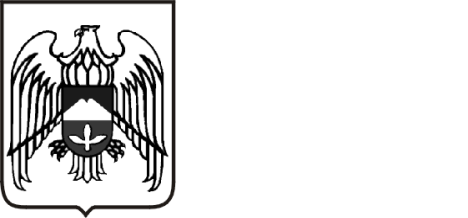 